Příloha č. 1 Smlouvy – Voucher VOUCHERPREVENTIVNÍ PROGRAM PRO KLIENTY VZP ČR – Zdravá firma 2017Získejte příspěvek až 600 Kč!Jméno a příjmení zaměstnance 						Číslo pojištěnceAdresa								Číslo voucheru (vyplňuje personální oddělení)** Voucher je bez vyplnění kódu neplatný a jeho držitel nemá nárok na čerpání finančního příspěvku.Souhlasím s tím, aby osobní údaje uvedené na tomto voucheru zpracovala Všeobecná zdravotní pojišťovna České republiky (VZP ČR) v souladu se zákonem č. 101/2000 Sb., o ochraně osobních údajů, ve znění pozdějších předpisů. Poskytnuté údaje budou zpracovávány pouze v rozsahu nezbytném pro předávání informací týkajících se marketingových účelů VZP ČR a dále pak informací týkajících se činností a klientských služeb provozovaných VZP ČR. Tento souhlas se vztahuje i na všechny další zpracovatele uvedených dat, resp. osoby, které jsou oprávněny poskytovat služby spojené s výhodami a benefity pojištěncům VZP ČR.Příspěvek je určen výše uvedenému zaměstnanci Česká republika - Městský soud v Brně, který je pojištěncem VZP ČR.Finanční příspěvek čerpám ve výši …….. Kč na: 		                Číslo bankovního účtu a kód banky pro zaslání příspěvku příspěvky podporující imunituočkování nehrazené z veřejného zdravotního pojištění			rekondiční, kondiční, rehabilitační a pohybové aktivity   	Telefonostatní                                                                                  	                E-mail…………………………………………………………………Podpis pojištěncePOTVRZENÍ zaměstnavatele – vyplní personální oddělení Pracoviště				                                    Adresa pracovištěPotvrzuji, že výše uvedený pojištěnec VZP je kmenový nebo projektový zaměstnanec výše uvedeného pracoviště.………………………………						……………………………………………Datum 							Razítko a podpis Za správnost údajů odpovídá personální oddělení …………………...Podmínky účasti v preventivním programu pro klienty VZPPreventivní program Všeobecné zdravotní pojišťovny České republiky (VZP ČR) je určen pro zaměstnance Česká republika – Městský soud v Brně, kteří jsou pojištěnci VZP ČR a ke dni podání žádosti o poskytnutí příspěvku nedluží na zdravotním pojištění včetně příslušenství dle zákona  48/1997 Sb., o veřejném zdravotní pojištění, ve znění pozdějších předpisů.VZP ČR poskytne finanční příspěvek pouze na: Očkování nehrazené z veřejného zdravotního pojištění - klíšťová encefalitida, hepatitida A, hepatitida B, meningitida typu A+C, pneumokokové nákazy, chřipka, HPV – karcinom děložního čípku spojený s papilomavirem, vzteklina, plané neštovice, žlutá zimnice, černý kašel - pertus (tetan, záškrt), břišní tyfus. Přípravky podporující imunitu - balíček s produkty podporujícími imunitu, nápoje zvyšující imunitu - pitný režim zaměstnanců, příspěvek na doplňky výživy na prevenci osteoporózy, příspěvek na doplňky stravy na kloubní výživu - vše zakoupené v lékárně. Rekondiční, kondiční, rehabilitační a pohybové aktivity - permanentka do fitness centra (cvičení), permanentka do sauny, permanentka do bazénu (nebo plavecký výcvik), permanentka do solné jeskyně, permanentka na wellness aktivity, příspěvek na rehabilitační program Zdravé sezení v kanceláři, příspěvek na program pravidelných cvičení Zdravá záda, rehabilitace (léčebný tělocvik, fyzioterapie, reflexní terapie, cvičení na balonech), masáže. Ostatní - příspěvek na dentální hygienu provedenou v rámci odborného pracoviště dentální hygieny, balíček dentální hygieny (zubní kartáčky, zubní pasty, dentální nitě, mezizubní kartáčky, ústní vody) zakoupený v lékárně nebo specializovaných prodejnách, příspěvek na FOA pro dospělé, příspěvek na výživu (sestavení jídelníčku) a pohyb pro diabetiky, příspěvek na odborně vedený kurz proti obezitě, příspěvek na speciální mentální a fyzický trénink Mental Supremacy, příspěvek na odvykání kouření - přípravky zakoupené v lékárně, příspěvek na vyšetření Alzheimerovy nemoci v rámci Dnů paměti ve spolupráci s ČALS, příspěvek na podologický screening, příspěvek na balíčky na ochranu proti slunci v rámci prevence melanomu – zakoupený v lékárně, příspěvek na vyšetření kožních znamének u dermatologa, příspěvek na hematologické vyšetření krve nehrazené z v.z.p., provedené odbornými zdravotníky v odběrových místech zdravotnického zařízení nebo ve firmě, zdravotní obuv zakoupenou v lékárně nebo ve specializovaných prodejnách.VZP ČR poskytne finanční příspěvek pojištěnci, který nejpozději do 31. 7. 2017 předloží na kterémkoliv klientském pracovišti VZP ČR nebo 
do 17. 7. 2017 předá prostřednictvím personálního oddělení: tento vyplněný voucher s razítkem a podpisem personálního útvaru potvrzujícím zaměstnanecký poměr.doklad o zaplacení výše uvedené aktivity v Kč. Doklad nesmí být starší než 3 kalendářní měsíce, s datem vystavení od 22. 5. 2017.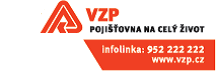 